KATA PENGANTARDengan mengucapkan puji dan syukur kepada Tuhan Yang Maha Kuasa, Balai Diklat Industri Medan dapat menyelesaikan Laporan Akuntabilitas Kinerja Instansi Pemerintah (LAKIP) Balai Diklat Industri Medan untuk Tahun 2017 sebagaimana yang diamanatkan dalam Peraturan Pemerintah No. 8 Tahun 2006 tentang Pelaporan Keuangan dan Kinerja Instansi Pemerintah dan Peraturan Menteri Pendayagunaan Aparatur Negara & Reformasi Birokrasi No. 53 Tahun 2014 tentang Petunjuk Teknis Perjanjian Kinerja, Pelaporan Kinerja Dan Tata Cara Reviu Atas Laporan Kinerja Instansi Pemerintah.Laporan Kinerja Instansi Pemerintah (LAKIP) TA 2017 dari Balai Diklat Industri Medan ini disusun selain sebagai wujud implementasi dari Peraturan tersebut diatas, juga sebagai pertanggungjawab kegiatan secara keseluruhan Balai Diklat Industri Medan TA 2017 serta menjadi bahan evaluasi dalam perencanaan untuk tahun anggaran kedepannya maupun dalam pengambilan keputusan pimpinan ataun pihak berwenangKami menyadari bahwa pembuatan LAKIP Balai Diklat Industri Medan Tahun 2017 ini masih memerlukan penyempurnaan. Oleh karena itu, kami mengharapkan masukan dan saran dari semua pihak demi kesempurnaan pelaksanaan kegiatan serta pelaporannya di masa mendatang.								 	Medan,    Januari 2018Kepala Balai Diklat Industri MedanDrs. Indra Amin, M.Si.DAFTAR ISIDAFTAR TABELTabel 1. Daftar Pegawai BDI Medan Berdasarkan Pangkat/Golongan	7Tabel 2. Daftar Pegawai BDI Medan Berdasarkan Tingkat Pendidikan	7Tabel 3. Perjanjian/Penetapan Kinerja (TAPKIN)	10Tabel 4. Anggaran Tapkin 2017	14Tabel 5. Perubahan anggaran TAPKIN	15Tabel 6. Perencanaan anggaran BDI Medan	166Tabel 7. Rincian anggaran perkegiatan Balai Diklat Industri Medan TA 2017	177Tabel 8. Indikator kinerja dan target Tapkin BDI Medan TA 2017	222Tabel 9. Perbandingan pencapaian target diklat di BDI Medan dan target pada Rencana Strategis BDI Medan Tahun 2015 -2019	244Tabel 10.Rincian kegiatan BDI Medan TA 2017	244Tabel 11.Perbandingan pencapaian target LSP dan TUK di BDI Medan dan target pada Rencana Strategis BDI Medan Tahun 2015 - 2019	277Tabel 12.Realisasi anggran BDI Medan TA 2017	288BAB I. PENDAHULUAN1.1. Tugas Dan Fungsi OrganisasiBerdasarkan Peraturan Menteri Perindustrian No 40/M-IND/PER/5/2014 tentang Organisasi dan Tata Kerja Balai Pendidikan dan Pelatihan Industri, Balai Pendidikan & Pelatihan (Diklat) Industri Medan adalah salah satu satuan kerja atau unit pelaksana teknis di bidang pendidikan dan pelatihan industri yang bertanggung jawab kepada Kepala Pusat Pendidikan dan Pelatihan Industri dengan fokus spesialisasi pendidikan dan pelatihan sumber daya manusia industri kelapa sawit dan produk turunannya, dan produk karet.Peraturan Menteri Perindustrian No. 40/MIND/PER/5/2014 tentang Organisasi dan Tata Kerja Balai Diklat Industri pasal 2 (dua) menyatakan bahwa Balai Diklat Industri mempunyai tugas melaksanakan pendidikan dan pelatihan bagi sumber daya manusia industri. Dalam melaksanakan tugas sebagaimana tertuang dalam pasal 3 (tiga), Balai Diklat Industri menyelenggarakan fungsi :a. Penyusunan rencana dan program pendidikan dan pelatihan bagi sumber daya manusia industri.b.  Pelaksanaan pendidikan dan pelatihan bagi pembina industri.c. Pelaksanaan pendidikan dan pelatihan bagi tenaga kerja industri, wirausaha industri kecil dan industri menengah yang berbasis spesialisasi dan kompetensi.d. Pelaksanaan uji kompetensi, sertifikasi dan penempatan tenaga kerja industri.e. Penyelenggaraan inkubator bisnis untuk wirausaha industri kecil dan industri menengah. f. Pelaksanaan identifikasi kompetensi sumber daya manusia yang dibutuhkan dunia usaha industri.g. Pelaksanaan	kerjasama dan	pengembangan program pendidikan dan pelatihan industri.h. Evaluasi dan pelaporan kegiatan pendidikan dan pelatihan industri.i. Pelaksanaan urusan tata usaha balai diklat industri.Sehubungan dengan Peraturan Menteri Pendayagunaan Aparatur Negara dan Reformasi Birokrasi No. 53 Tahun 2014 tentang Petunjuk Teknis Perjanjian Kinerja, Pelaporan Kinerja Dan Tata Cara Reviu Atas Laporan Kinerja Instansi Pemerintah, maka unit dibawah kementerian Perindustrian yang meliputi unit esselon I, unit esselon II, unit pelaksana teknis dan unit pendidikan termasuk Balai Diklat Industri Medan wajib menyusun dokumen Laporan Kinerja Tahun 2017 sebagai laporan pertanggungjawaban kegiatan atau pencapaian output kegiatan dimana dalam pelaksanaan kegiatan bersumber dari APBN.Laporan Kinerja Instansi Pemerintah (LAKIP) TA 2017 dari Balai Diklat Industri Medan ini selain merupakan wujud implementasi dari Peraturan Menteri Pendayagunaan Aparatur Negara dan Reformasi Birokrasi No. 53 Tahun 2014 juga sebagai pertanggungjawaban kegiatan secara keseluruhan Balai Diklat Industri Medan TA 2017 serta menjadi bahan evaluasi dalam perencanaan untuk tahun anggaran kedepannya maupun dalam pengambilan keputusan pimpinan atau pihak berwenang.1.2. Peran Strategis OrganisasiBerdasarkan Peraturan Menteri Perindustrian No 40/M-IND/PER/5 /2014 pasal 2 (dua) dan 16 (enam belas) menyatakan bahwa Balai Diklat Industri Medan memiliki tugas melaksanakan pendidikan dan pelatihan industri sumber daya manusia industri kelapa sawit dan produk turunannya dan produk karet.Berdasarkan hal tersebut, maka dapat dikatakan peran strategis dari Balai Diklat Industri Medan adalah pengembangan/pembangunan sumber daya manusia industri kelapa sawit dan turunannya dan produk karet melalui pendidikan dan pelatihan yang berbasis kompetensi dan tersertifikasi. Pendidikan dan Pelatihan yang dilaksanakan diarahkan untuk mengisi formasi kebutuhan tenaga kerja sektor industri, yang dilaksanakan melalui :Pelaksanaan Pelatihan-Sertifikasi-Penempatan (Three in One).Penyelenggaraan Diklat pada Balai Diklat Industri yang berorientasi pada Inkubator BisnisPenyelenggaraan akademi komunitas jenjang Diploma I untuk memenuhi kebutuhan tenaga kerja industri tingkat ahli pratama dan ahli mudaPelaksanaan Pelatihan Berbasis Kompetensi melalui:Penyediaan workshop sesuai dengan spesialisasi dan kompetensi masing-masing sekaligus sebagai Teaching Factory.Pembentukan LSP-P1 untuk sertifikasi peserta didik.Membentuk Tempat Uji Kompetensi (TUK)Penempatan tenaga kerja di Industri terkait bekerjasama dengan Asosiasi industri dan industri terkait.1.3. Struktur OrganisasiUntuk dapat menjalankan tugas dan fungsi Balai Diklat Industri sesuai Peraturan Menteri Perindustrian No 40/M-IND/PER/5/2014, Kepala Balai Diklat Industri Medan dibantu oleh :1. Kepala Bagian Tata UsahaMembawahi bagian tata usaha, yang mempunyai tugas dalam melakukan penyusunan rencana, program, dan anggaran, urusan administratif kepegawaian dan manajemen kinerja, keuangan, persuratan, kearsipan, pengelola perpustakaan, kehumasan, perlengkapan dan rumah tangga, serta pemantauan, evaluasi, dan pelaporan pelaksanaan kegiatan Balai Diklat Industri.2. Kepala Seksi Penyelenggaraan Pendidikan dan PelatihanMenjadi koordinator dalam pelaksanaan tugas perencanaan dan pelaksanaan pelatihan berbasis spesialisasi dan kompetensi, pelaksanaan uji kompetensi dan sertifikasi, penyelengaraan inkubator bisnis, serta evaluasi dan pelaporan penyelenggaraan pendidikan dan pelatihan.3. Kepala Seksi Pengembangan dan kerjasama Pendidikan dan pelatihanMenjadi koordinator dalam pelaksanaan tugas penyusunan dan pengembangan program pendidikan dan pelatihan, pelaksanaan identifikasi kompetensi, analisis kebutuhan diklat, penempatan, monitoring pasca pendidikan dan pelatihan, kerjasama pendidikan dan pelatihan, serta pengembangan workshop/teaching factory/incubator bisnis.4. Kelompok Jabatan FungsionalKelompok Jabatan Fungsional mempunyai tugas melakukan kegiatan sesuai dengan jabatan fungsional masing masing berdasarkan peraturan perundang-undangan. Kelompok jabatan fungsional yang ada pada Balai Diklat Industri Medan sampai akhir TA 2017 hanya widyaiswara. Widyaiswara Balai Diklat Industri Medan juga diperbantukan di seksi Pengembangan dan Kerjasama Pendidikan dan Pelatihan.Pada tahun 2017, sesuai dengan Keputusan Menteri Perindustrian RI Nomor 687/M-IND/Kep/10/2017 tentang Pemberhentian, Pemindahan, dan Pengangkatan Pejabat Eselon III dan Eselon IV di Lingkungan Kementerian Perindustrian, terhitung mulai tanggal 20 Oktober 2017 BDI Medan terjadi perubahan eselon III. Perubahan dikarenakan Bapak Ir. Husainy, M.Pd. memasuki masa pensiun dari Kepala Balai Diklat Industri Medan digantikan oleh Bapak Drs. Indra Amin, M.Si., yang sebelumnya merupakan Fungsional Dosen pada Politeknik ATI Padang, Pusat Pendidikan dan Pelatihan Industri Kementerian Perindustrian Republik Indonesia.Sesuai dengan Keputusan Menteri Perindustrian RI Nomor465/IG-9/SK/II/2017 tentang Pemindahan saudari Christina Grace F Hutauruk, S.H. dari Direktorat Jenderal Industri Kimia, Tekstil, dan Aneka Kementerian Perindustrian di Jakarta ke Balai Diklat Industri Kementerian Perindustrian di Medan mulai tanggal 23 Mei 2017.  Sesuai dengan Keputusan Menteri Perindustrian RI Nomor 477/IG-8/SK/II/2017 tentang Pemindahan saudari Soraya Pramita, S.E. dari SMK-SMTI Banda Aceh Kementerian Perindustrian ke Balai Diklat Industri Kementerian Perindustrian di Medan mulai tanggal 15 Juni 2017Secara rinci struktur organisasi Balai Diklat Industri Medan TA 2017 dapat dilihat pada gambar di halaman berikut ini :STRUKTUR ORGANISASI BALAI DIKLAT INDUSTRI TA 2017Berdasarkan Permenperin No 40/M-IND/PER/5/2014Adapun rincian maupun klasifikasi pegawai BDI Medan pada TA 2017 adalah sebagai berikut :Tabel 1. Daftar Pegawai BDI Medan Berdasarkan Pangkat/GolonganTabel 2. Daftar Pegawai BDI Medan Berdasarkan Tingkat PendidikanBAB II. PERENCANAAN DAN PERJANJIAN KINERJA2.1. Rencana Strategis OrganisasiKegiatan Tahun Anggaran 2017 Balai Diklat Industri Medan merupakan implementasi dari Rencana Strategis 2015–2019. Rencana Strategis 2015–2019 Balai Diklat Industri Medan merupakan suatu turunan kompleks dari Rencana Strategis Pusdiklat Industri sebagai unit pembina dan Rencana Strategis Kementerian Perindustrian secara umum. Rencana Strategis Balai Diklat Industri Medan 2015-2019 merencanakan beberapa arah program jangka panjang yang tertuang dalam Visi- Misi BDI Medan, adapapun Visi dan Misi BDI Medan berdasarkan Rencana Strategis 2015-2019 adalah :a. Visi“Menjadi lembaga Pendidikan dan Pelatihan Industri yang Profesional di Bidang Industri Sawit dan Karet Beserta Turunannya, berbasis kompetensi dan Teknologi dalam Pembangunan Sumber Daya Manusia (SDM) Industri”.b. MisiUntuk mencapai visi tersebut, BDI Medan menuangkan beberapa kesepakatan yang menjadi misi dari Balai Diklat Industri Medan :Menyelenggarakan pendidikan dan pelatihan	 yang profesional berbasis kompetensi dan teknologi dibidang Sumber Daya Manusia Industri Kelapa Sawit dan Produk Turunannya, dan Produk KaretMenjadi tempat Uji Standard Kompetensi dan sertifikasi profesi bidang industri yang handal dan berkompetensi.Membangun dan mengembangkan sentra usaha baru yang  berkesinambungan.Membangun SDM Pembina industri yang handal dan kompeten dibidangnya.Menyelenggarakan tata kelola organisasi yang transparan, profesional dan akuntabel.Berdasarkan visi misi tersebut, Balai Diklat Industri Medan  dalam menetapkan sasaran strategis sebagai berikut :1.	Tersedianya tenaga kerja industri terampil yang kompeten2.	Tenaga kerja industri yang tersertifikasi3.	Tersedianya SKKNI bidang industri4.	Tersedianya LSP dan TUK bidang industri5.	Tersedianya tenaga asesor kompetensi dan asesor lisensi6.	Terbentuknya inkubator bisnis untuk pembentukan wirausaha industri7.	Tersedianya wirausaha baru bidang industri8.	Terwujudnya SDM aparatur industri yang kompeten9.	Good Governance2.2. Rencana KinerjaDalam rangka melaksanakan pendidikan dan pelatihan bagi Sumber Daya Manusia Industri, Balai Diklat Industri Medan telah menetapkan Rencana KinerjaBalai Diklat Industri Medan Tahun 2017.Pada awal Januari 2017, BDI Medan telah menetapkan Perjanjian/Penetapan Kinerja (TAPKIN) yang telah ditandatangani oleh Kepala BDI Medan dan Kepala Pusat Pendidikan dan Pelatihan (Pusdiklat) Industri sebagai unit pembina. Adapun penetapan kinerja tersebut antara lain :Tabel 3. Perjanjian/Penetapan Kinerja (TAPKIN)Atas sasaran program/kegiatan tersebut, BDI Medan telah menetapkan Kerangka Acuan Kerja yang tertuang dalam Petunjuk Operasional Kegiatan (POK) pada Rencana Kerja Anggaran Kementerian/Lembaga (RKAKL) Balai Diklat Industri Medan. Adapun rincian Kerangka Acuan Kerja BDI Medan TA 2017 adalah :1. Peningkatan Kualitas SDM Industri (1830.001)a.	Diklat Peningkatan Kompetensi Sertifikasi Operator Boiler Angkatan Ib.	Diklat Three In One Operator Mesin dan Peralatan Produksi pada Pabrik Kelapa Sawit Angkatan Ic.	Diklat Peningkatan Kompetensi Sertifikasi Operator Boiler Angkatan IId.	Diklat Three In One Operator Mesin dan Peralatan Produksi pada Pabrik Kelapa Sawit Angkatan IIe.	Diklat Peningkatan Kompetensi Sertifikasi Operator Boiler Angkatan IIIf.	Diklat Three In One Operator Mesin dan Peralatan Produksi pada Pabrik Kelapa Sawit IIIg.	Diklat Peningkatan Kompetensi Sertifikasi Operator Boiler Angkatan IVh.	Diklat Three In One Operator Kualitas Produk pada Pabrik Minyak Goreng Angkatan IVi.	Diklat Peningkatan Kompetensi Sertifikasi Operator Boiler Angkatan Vj.	Diklat Three In One Angkatan V Supervisor Operator Mesin dan Peralatan Produksi pada Pabrik Kelapa Sawitk.	Diklat Three In One  Operator Mesin dan Peralatan pada Pabrik Kelapa Sawit Angkatan VIl.	Diklat Peningkatan Kompetensi Sertifikasi Operator Boiler Angkatan VIm.	Diklat Peningkatan Kompetensi Sertifikasi Operator Boiler Angkatan VIIn.	Diklat Three In One Operator Mesin dan Peralatan Produksi pada Pabrik Minyak Kelapa Sawit Angkatan VIIo.	Diklat Three In One Operator Mesin dan Peralatan Produksi pada Pabrik Kelapa Sawit Angkatan VIIIp.	Diklat Peningkatan Kompetensi Sertifikasi Operator Boiler Angkatan VIIIq.	Diklat Three In One  Operator Mesin dan Peralatan Produksi PMKS Angkatan IXr.	Diklat Three In One Manajemen dan Perencanaan Produksi pada PMKS untuk Kelas Supervisor Angkatan Xs.	Diklat Three In One Manajemen dan Perencanaan Produksi pada PMKS untuk Kelas Supervisor Angkatan XIt.	Diklat Peningkatan  Kompetensi Sertifikasi Operator Boiler Angkatan IX2.  Dokumen Perencanaan dan Evaluasi Serta Manajemen Kinerja Bagi Pelaksanaan Fungsi Non Pendidikan (1830.951)2.1. Tersusunnya Dokumen Perencanaan (1830.951.001)a. Penyusunan Anggaran (RKAKL)b. Rapat Rapat Koordinasic. Pengiriman Peserta Diklat dan Undangan Lainnya d. Meeting Kit Luar Negerie. Pelatihan dan Penataan Widyaiswara2.2. Tersusunnya Laporan Monitoring dan Evaluasi Program dan Kegiatan (1830.951.001)a.	Kerjasama Industri dan Monitoring Peserta Diklatb.	Seleksi Bisnis Planc.	Perumusan Penerapan Zona Integritas Pada Balai Diklat Industri Medan Untuk Mewujudkan Wilayah Bebas Korupsi (WBK) dan Wilayah Birokrasi Bersih Melayani (WBBM)2.3. Menyusun Administrasi BMN dan Tata Kelola Arsipa. Penyusunan Laporan Keuangan Instansi 2.4. Menyelenggarakan Administrasi Kepegawaian dan Manajemen Kinerjaa. Survailent Audit ISO 9001: 2008b. Keamanan Gedung Kantor3. Gedung/ Bangunan Pelatihan Berbasis Kompetensi (1830.951)3.1 Membangun/ Merenovasi Gedung/ Bangunan Perkantoran(1830.951.003)a. Rehabilitasi Gedung/ Bangunan lt.3b. Rehabilitasi Landscape BDI Medan4. Peralatan dan Fasilitas Pelatihan Berbasis Kompetensi (1830.951)4.1. Menyediakan Peralatan dan Fasilitas Perkantoran (1830.951.004)a. Pengadaan Peralatan dan Fasilitas Perkantoran5. Layanan Perkantoran (1830.994)5.1. Pembayaran Gaji dan Tunjangan5.2. Terselenggaranya Operasional dan Pemeliharaan Perkantorana. Operasional Pimpinan dan Perkantoranb. Layanan Daya dan Jasac. Operasional Perkantoran Sehari-harid. Perawatan Sarana dan Prasarana Diklate. Terselenggaranya Pertemuan/ Jamuan bagi Delegasi/Tamuf. Pembantu Pelaksana Kegiatan Operasional  g. Konsultasi Jam Pimpinanh. Panitia Pejabat Pengadaan2.3. Rencana AnggaranUntuk sasaran program/kegiatan sebagaimana yang telah ditetapkan pada Penetapan/Perjanjian Kinerja (TAPKIN), BDI Medan telah menetapkan anggaran sebesar Rp. 11.599.260.000,- (Sebelas Milliar Lima Ratus Sembilan Puluh Sembilan Juta Dua Ratus Enam Puluh Ribu Rupiah) dengan rincian sebagai berikut :Tabel 4. Anggaran Tapkin 2017Namun pada pertengahan tahun anggaran 2017, sebagaimana unit kerja lainnya di Kementerian Perindustrian, BDI Medan mendapatkan pemotongan anggaran sebesar Rp. 250.000.000,- (Dua Ratus Lima Puluh Rupiah) sehingga mengurangi pagu awal dan telah mengalami revisi DIPA sebanyak lima revisi, adapun revisi tesebut adalah :I. DIPA awal No. : SP DIPA- 019.01.2.248539/2017tanggal 07 Desember 2016. Pagu sebesar Rp. 11.599.260.000,-II. DIPA Revisi ke 01 No. : SP DIPA- 019.01.2.248539/2017 tanggal 6 Maret 2017 Pagu sebesar Rp.11.599.260.000,-III.  DIPA Revisi ke 02 No. : SP DIPA- 019.01.2.248539/2017 tanggal 12 Mei 2017. Pagu sebesar Rp. 11.599.260.000,-IV. DIPA Revisi ke 03 No. : SP DIPA- 019.01.2.248539/2017 tanggal 3 Agustus  2017. Pagu sebesar Rp. 11.599.260.000,-V.  DIPA Revisi ke 04 No. : SP DIPA- 019.01.2.248539/2017 tanggal 15 Agustus  2017. Pagu sebesar Rp. 11.349.260.000,-VI. DIPA Revisi ke 05 No. : SP DIPA- 019.01.2.248539/2017 tanggal 6 Desember  2017. Pagu sebesar Rp. 11.349.260.000,-VII. DIPA Revisi ke 06 No. : SP DIPA- 019.01.2.248539/2017 tanggal 26 Januari 2018. Pagu sebesar Rp. 11.349.260.000,- Atas perubahan anggaran tersebut, maka anggaran yang telah ditetapkan untuk sasaran program / kegiatan yang telah ditetapkan pada awal tahun 2017, dapat disesuaikan seperti berikut :Tabel 5. Perubahan anggaran TAPKINUntuk anggaran sebesar Rp 11.349.260.000,00 (Sebelas milyar tiga ratus empat puluh sembilan juta dua ratus enam puluh ribu rupiah), perencanaan anggaran BDI Medan secara umum dapat dijabarkan sebagai berikut :Tabel 6. Perencanaan anggaran BDI MedanTabel 7. Rincian Rencana Anggaran Perkegiatan Balai Diklat Industri Medan TA 2017Perjanjian/Penetapan Kinerja Balai Diklat Industri Medan untuk tahun 2017 yang telah ditandatangani oleh Kepala Balai Diklat Industri Medan dan Kepala Pusdiklat Industri dapat dilihat pada halaman berikut ini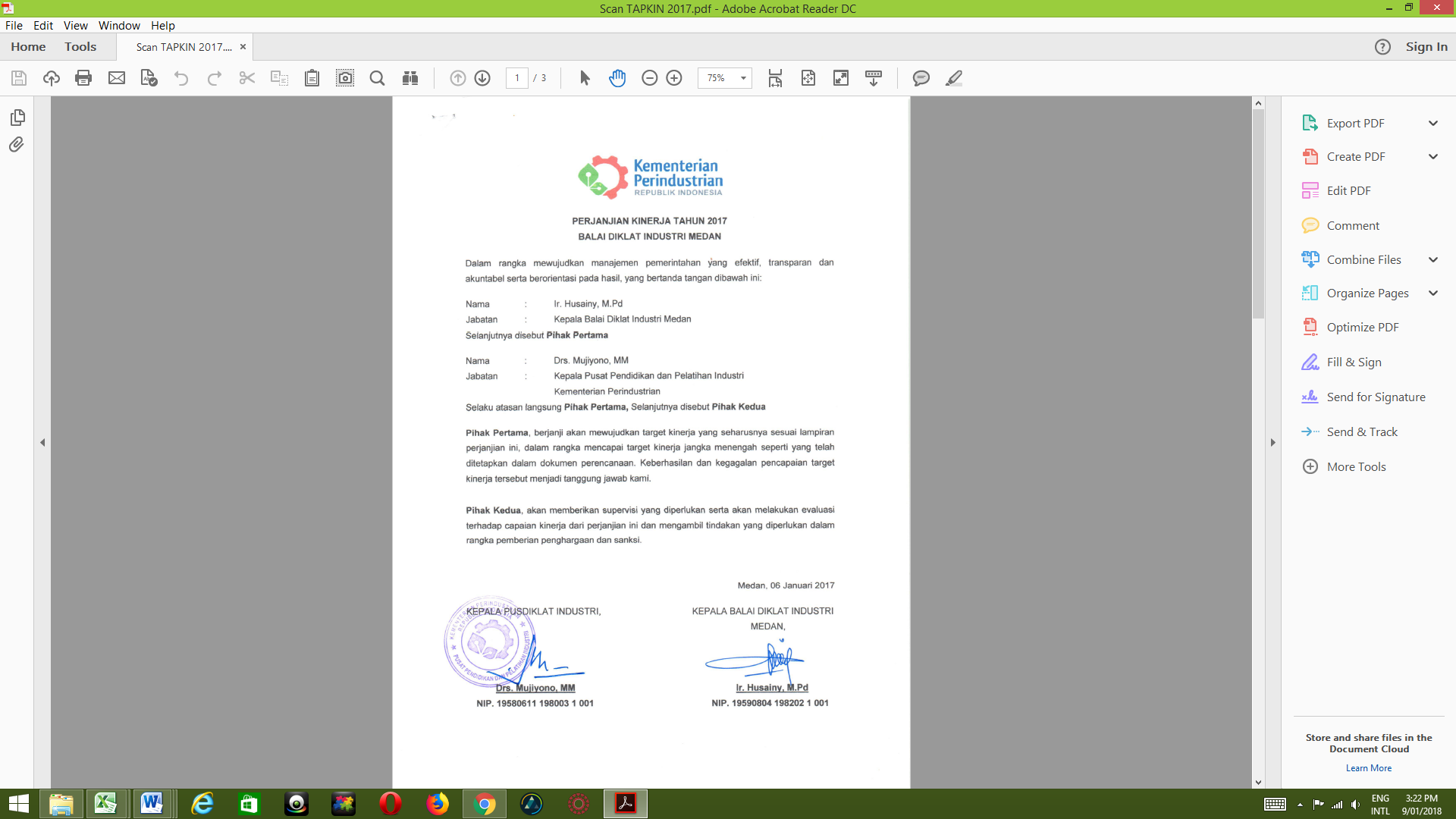 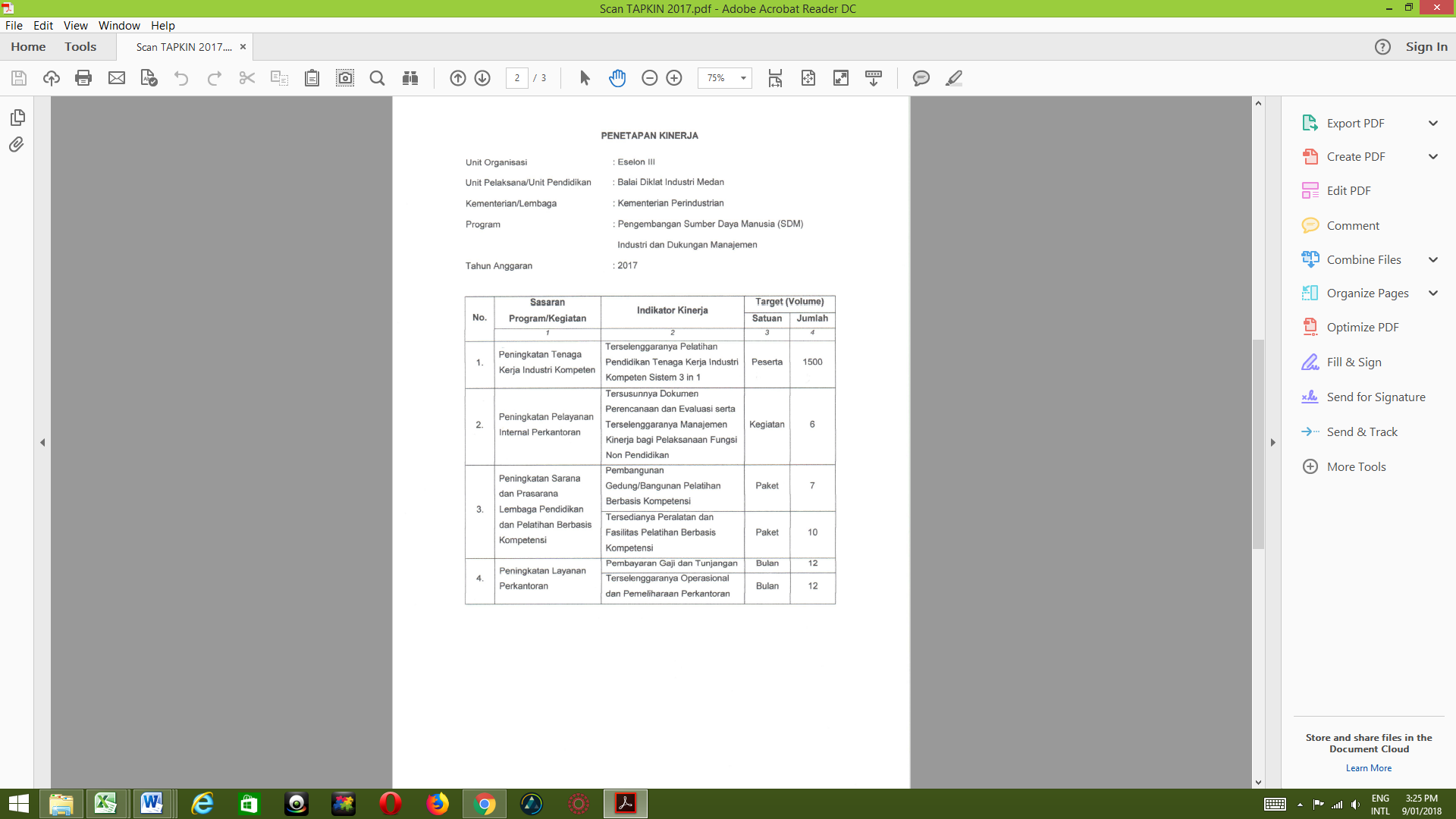 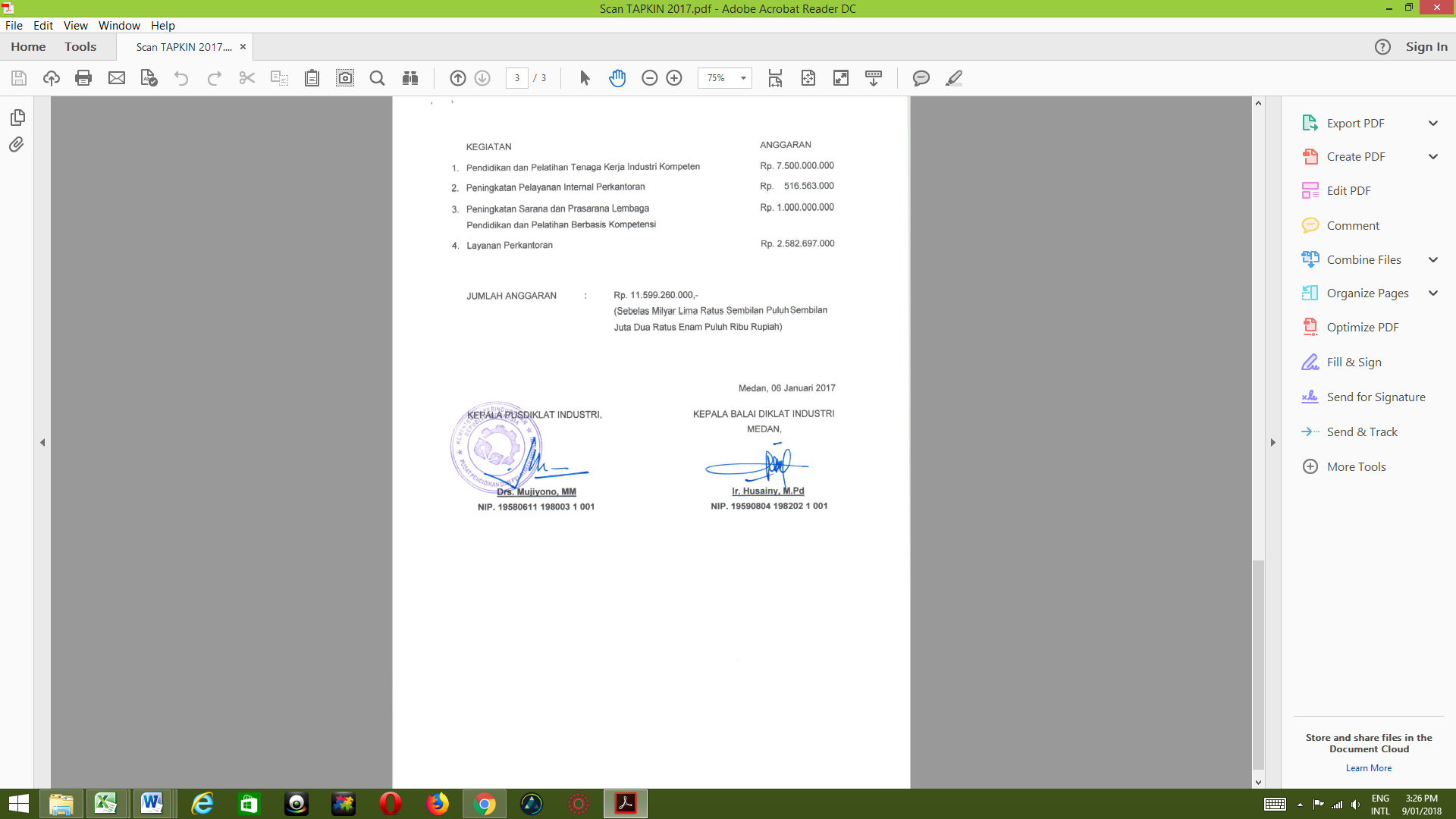 BAB III. AKUNTABILITAS KINERJA TAHUN 20173.1. Analisis Capaian KinerjaCapaian kinerja atau capaian output merupakan hasil dari pelaksanaan kegiatan baik yang bersifat tupoksi utama, kegiatan pendukung maupun kegiatan operasional lainnya, dimana merupakan implementasi dari rencana kegiatan yang di sahkan sebelum tahun 2017. Pada tahun 2017 Balai Diklat Industri Medan mengalami transisi pejabat Eselon III yang mempengaruhi ritme kerja para pegawai. Secara umum selain kuantitas capaian output hasil kegiatan namun kualitas dari output juga menjadi pertimbangan utama dan mempertimbangkan skala prioritas dari kegiatan.Indikator Kinerja dan target yang telah ditetapkan pada Perjanjian/Penetapan Kinerja BDI Medan TA 2017, capaian Output Balai Diklat Industri Medan TA 2017 dapat dijabarkan sebagai berikut :Tabel 8. Indikator kinerja dan target Tapkin BDI Medan TA 2017Dari beberapa indikator kinerja yang telah ditetapkan, terdapat beberapa indikator yang tidak dapat terlaksanakan atau terealisasi sesuai target. Penjabaran atas beberapa indikator kinerja tersebut dapat diterangkan sebagai berikut .a.  Terselenggaranya pelatihan berbasis kompetensi sistem Three in One BDI Medan mempunyai tugas melaksanakan pendidikan dan pelatihan bagi sumber daya manusia industri di bidang sawit dan turunannya dan produk karet. Pada tahun 2017, BDI Medan menargetkan peserta diklat Three in One sebanyak 1500 (seribu lima ratus) peserta. Dari target 1500 (seribu lima ratus) peserta BDI Medan hanya dapat mencapai 487 (empat ratus delapan puluh tujuh) peserta. Berikut adalah perbandingan pencapaian target BDI Medan dengan tahun tahun sebelumnya dan target pada Rencana Strategis BDI Medan Tahun 2015-2019.Tabel 9. Perbandingan pencapaian target diklat di BDI Medan dan target pada Rencana Strategis BDI Medan Tahun 2015 -2019Adapun rincian kegiatan diklat BDI Medan TA 2017 dapat dilihat pada tabel berikut :Tabel 10. Rincian kegiatan BDI Medan TA 2017b. Terfasilitasinya Pembentukan TUK (Tempat Uji Kompetensi) Bidang IndustriPada tahun 2017, sertifikat LSP P1 BDI Medan telah final dan sudah diassessment oleh pihak BNSP (Badan Nasional Sertifikasi Profesi) di Jakarta. Sesuai dengan spesialisasi BDI Medan di bidang kelapa sawit dan karet, skema LSP PI BDI Medan adalah Skema Sertifikasi Kompetensi “Mengolah Kelapa Sawit Menjadi CPO” dengan klaster “Pengoperasian Mesin dan Peralatan Pengolahan Minyak Kelapa Sawit”.Tabel 11. Perbandingan pencapaian target LSP dan TUK di BDI Medan dan target pada Rencana Strategis BDI Medan Tahun 2015 - 2019C. Terpenuhinya infrastruktur pendidikan dan pelatihan industriPada tahun 2017, BDI Medan tidak melaksanakan renovasi gedung kantor dan asrama dikarenakan pimpinan melakukan cuti besar dan memasuki masa purna tugas (pensiun), sehingga pertanggungjawaban pengelolaan operasional perkantoran dan keuangan dikhawatirkan mengalami kendala.3.2. Akuntabilitas KeuanganSeperti yang telah disebutkan pada bab sebelumnya, BDI Medan pada TA 2017 hingga revisi DIPA terakhir memiliki anggaran sebesar Rp.11.349.260.000,00 (Sebelas Milyar Tiga Ratus Empat Puluh Sembilan Juta Dua Ratus Enam Puluh Ribu Rupiah). Berdasarkan TAPKIN dan pagu akhir yang telah disesuaikan, maka realisasi anggaran BDI Medan dapat dilihat pada tabel berikut.Tabel 12. Realisasi Keuangan BDI Medan TA 2017Realisasi anggaran Balai Diklat TA 2017 adalah sebesar Rp. 7.566.306.951,- (Tujuh Milyar Lima Ratus Enam Puluh Enam Juta Tiga Ratus Enam Ribu Sembilan Ratus Lima Puluh Satu Rupiah) atau sebesar 66,67 % (Enam Puluh Enam Koma Enam Puluh Tujuh Persen) dari pagu sebesar Rp.11.349.260.000,00 (Sebelas Milyar Tiga Ratus Empat Puluh Sembilan Juta Dua Ratus Enam Puluh Ribu Rupiah).Besaran persentase realisasi anggaran tersebut yakni sebesar sebesar 66,67 % (Enam Puluh Enam Koma Enam Puluh Tujuh Persen) pada dasarnya dapat lebih tinggi lagi dikarenakan anggaran BDI Medan sejumlah Rp .11.349.260.000,00 (Sebelas Milyar Tiga Ratus Empat Puluh Sembilan Juta Dua Ratus Enam Puluh Ribu Rupiah), dalam rangka penghematan anggaran telah dilakukan pemblokiran mandiri (self blocking) sebesar Rp. 250.000.000,- (Dua Ratus Lima Puluh Juta Rupiah).BAB IV. PENUTUP4.1. KesimpulanLAKIP ini menyajikan capaian kinerja Balai Diklat Industri Medan selama tahun anggaran 2017.	Capaian kinerja tahun	2017 tersebut dibandingkan dengan penetapan/perjanjian kinerja (TAPKIN) TA 2017 sebagai tolok ukur keberhasilan BDI Medan dalam menjalankan tugas pokok dan fungsinya. Berdasarkan analisis yang telah dilakukan terhadap realisasi penetapan kinerja, maka dapat disimpulkan hal-hal sebagai berikut:1.	Realisasi capaian output dari pelaksanaan diklat sebagai Tupoksi utama dari BDI Medan pada TA 2017 adalah 487 (empat ratus delapan puluh tujuh) peserta dari 1500 (seribu lima ratus) target peserta pada penetapan kinerja, atau sebesar 32,47% (tiga puluh dua koma empat puluh tujuh persen). Namun, jika dibandingkan dengan target pada Rencana Strategis BDI Medan Tahun 2015-2019 terakhir, yakni sebesar 1000 (seribu) peserta, maka realisasi menjadi sebesar 50,40% (lima puluh koma empat puluh persen). Adapun rincian capaian peserta diklat sebagai berikut : - Diklat 3 in 1 sebanyak 324 (tiga ratus dua puluh empat) peserta- Diklat peningkatan kompetensi sertifikasi operator boiler sebanyak 180 (seratus delapan puluh) peserta2. Beberapa kegiatan indikator kinerja yang tidak dapat dilaksanakan pada TA 2017, pada dasarnya disebabkan oleh faktor eksternal BDI Medan. Tidak terlaksananya indikator kinerja tersebut mempengaruhi capaian target yang telah ditetapkan pada Rencana Strategis BDI Medan Tahun 2015-2019. Adapun indikator kinerja yang tidak dapat terlaksana tersebut :•	Penyerapan dan penempatan tenaga kerja industri yang kompeten dan tersertifikasiDiklat Three in One sebanyak 324 (tiga ratus dua puluh empat) peserta dari target 1500 peserta atau sebanyak 32,47% (tiga puluh dua koma empat puluh tujuh persen) dikarenakan kurangnya pengembangan kerjasama dengan pihak industri dan Asosiasi•  Pembentukan dan pengembangan LSP & TUK bidang industri- Dikarenakan belum adanya modul yang sesuai dengan skema yang dimiliki oleh LSP P1 BDI Medan- Keterbatasan anggaran untuk pembuatan modul- Kurangnya SDM- Tidak adanya TUK pada BDI Medan sehingga mengalami hambatan untuk pelaksanaan uji karna harus tergantung dengan pihak industri 	•  Terpenuhinya infrastruktur pendidikan dan pelatihan industriBDI Medan tidak melaksanakan renovasi gedung kantor dan asrama dikarenakan pimpinan melakukan cuti besar dan memasuki masa purna tugas (pensiun), sehingga pertanggungjawaban pengelolaan operasional perkantoran dan keuangan dikhawatirkan mengalami kendala.3. Realisasi penyerapan anggaran untuk tahun 2017 yaitu Rp. 7.566.306.951,- (Tujuh Milyar Lima Ratus Enam Puluh Enam Juta Tiga Ratus Enam Ribu Sembilan Ratus Lima Puluh Satu Rupiah) atau sebesar 66,67 % (Enam Puluh Enam Koma Enam Puluh Tujuh Persen) dari pagu sebesar Rp.11.349.260.000,00 (Sebelas Milyar Tiga Ratus Empat Puluh Sembilan Juta Dua Ratus Enam Puluh Ribu Rupiah). Persentase realisasi anggaran tersebut mengalami penurunan dari tahun 2016 yakni sebesar sebesar 81,30% (Delapan Puluh Satu Koma Tiga Puluh Persen) atau Rp.10.419.151.881,- (Sepuluh Milyar Empat Ratus Sembilan Belas Juta Seratus Lima Puluh Satu Ribu Delapan Ratus Delapan Puluh Satu Rupiah) atau dari pagu sebesar Rp.12.815.943.000,- (Dua Belas Milyar Delapan Ratus Lima Belas Juta Sembilan Ratus Empat Puluh Tiga Ribu Rupiah).4.2. Saran/RekomendasiBeberapa Indikator Kinerja yang tidak terlaksana pada Tahun Anggaran 2017, diharapkan pada Tahun Anggaran 2018 dapat terlaksana yakni1.	Penyerapan dan penempatan tenaga kerja industri yang kompeten dan tersertifikasia.	Peningkatan kualitas perencanaan, sehingga kualitas program dan pelaporan meningkat.b.	Pemaksimalan kerjasama dengan perusahaan yang telah melakukan MoU dengan BDI Medan c.	Membangun sistem informasi yang terintegrasi, handal & terkini dengan cara meningkatkan kemampuan penyediaan data yang senantiasa termutakhirkan dan akuratd.	Memaksimalkan media promosi seperti website, media sosial (facebook, instagram), telepon, email, dan brosur dan kerjasama dengan Asosiasi dan sektor pembina e.	Agar BDI Medan konsisten melakukan pelatihan Three In One dan segera melakukan sertifikasi melalui LSP P1 BDI Medan, dan jika adanya peluang untuk melakukan diversifikasi pelatihan ke produk atau spesialisasi lain agar dilakukan pengkajian dan dilihat tingkat kuantitas dan kesinambungan pelatihan kedepannya.2. Pembentukan dan pengembangan LSP & TUK bidang industriAdanya pengembangan skema LSP dan TUK bidang industri yang sesuai dengan kebutuhan industri.3.	Terpenuhinya infrastruktur pendidikan dan pelatihan industriAdanya perluasan lahan dan gedung beserta fasilitas pendukung operasional 4.  Melaksanakan inkubator bisnis sesuai dengan kompetensi BDI Medan dan menyediakan workshop dan sarana prasarana untuk pelaksanaannya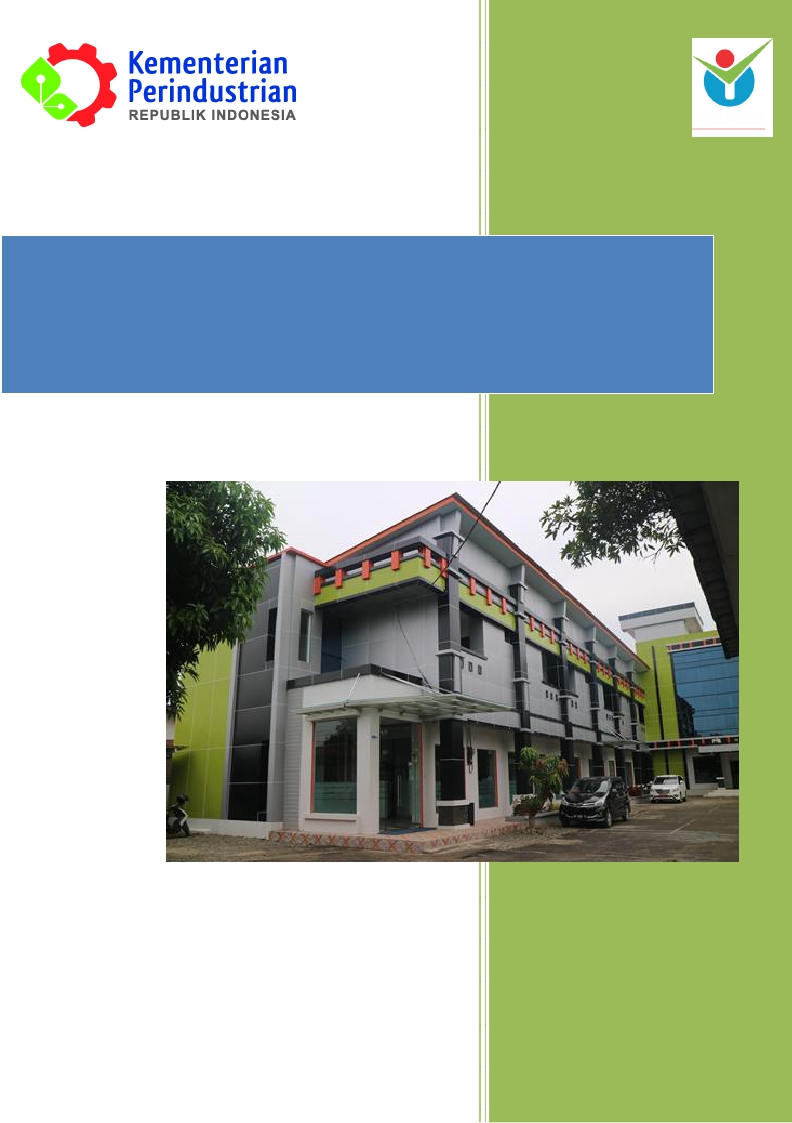 LAPORAN AKUNTABILITAS KINERJA INSTANSI PEMERINTAH (LAKIP)BALAI DIKLAT INDUSTRI MEDANTAHUN 2017PUSDIKLAT INDUSTRI      SEKRETARIAT JENDRALKEMENTERIAN PERINDUSTRIANREPUBLIK INDONESIANOPANGKATGOLONGANJUMLAHKET.1PembinaIV/a42Penata Tingkat IIII/d43PenataIII/c44Penata Muda Tk. IIII/b25Penata MudaIII/a46Pengatur Tk.III/d27PengaturII/c18Pengatur Muda Tk.III/b09Juru Tk. II/d110JuruI/c1JUMLAHJUMLAHJUMLAH23NoPangkatLPJumlah1Strata 30002Strata 25273Strata 146104Sarjana Muda/ D30115SLTA4046SLTP0007SD101JumlahJumlah14923No.Sasaran Program/KegiatanIndikator KinerjaTarget (Volume)Target (Volume)No.Sasaran Program/KegiatanIndikator KinerjaSatuanJumlah1.Peningkatan Tenaga Kerja Industri KompetenTerselenggaranya Pelatihan Pendidikan Tenaga Kerja Industri Kompeten Sistem 3 in 1Peserta15002.Peningkatan Pelayanan Internal PerkantoranTersusunnya Dokumen Perencanaan dan Evaluasi serta Terselenggaranya Manajemen Kinerja bagi Pelaksanaan Fungsi Non PendidikanKegiatan63.Peningkatan Sarana dan Prasarana Lembaga Pendidikan dan Pelatihan Berbasis KompetensiPembangunan Gedung/Bangunan Pelatihan Berbasis KompetensiPaket73.Peningkatan Sarana dan Prasarana Lembaga Pendidikan dan Pelatihan Berbasis KompetensiTersedianya Peralatan dan Fasilitas Pelatihan Berbasis KompetensiPaket104.Peningkatan Layanan PerkantoranPembayaran Gaji dan TunjanganBulan124.Peningkatan Layanan PerkantoranTerselenggaranya Operasional dan Pemeliharaan PerkantoranBulan12NoSasaran Program / KegiatanAnggaran1Pendidikan dan Pelatihan Tenaga Kerja Industri KompetenRp. 7.500.000.0002Peningkatan Pelayanan Internal PerkantoranRp.    516.563.0003Peningkatan Sarana dan Prasarana Lembaga Pendidikan dan Pelatihan Berbasis KompetensiRp. 1.000.000.0004Layanan PerkantoranRp. 2.582.697.000TOTALTOTALRp. 11.599.260.000,00NoSasaran Program / KegiatanAnggaran1Pendidikan dan Pelatihan Tenaga Kerja Industri KompetenRp. 6.587.900.000,002Peningkatan Pelayanan Internal PerkantoranRp. 2.178.663.000,003Layanan PerkantoranRp. 2.582.697.000,00TOTALTOTALRp 11.349.260.000,00NoUraianPagu Anggaran1Belanja PegawaiBelanja Gaji dan TunjanganRp. 1.408.646.000,2Belanja BarangBelanja Barang OperasionalRp. 8.940.614.000,-3Belanja ModalRp.   1.000.000.000,-TotalTotalRp. 11.349.260.000,-OUTPUT KEGIATANRENCANA ANGGARAN (Rp.)Tenaga Kerja Industri KompetenTenaga Kerja Industri KompetenDiklat Three in One Operator PKS 2.026.134.077,-Diklat Boiler Angkatan I 192.027.000,-Diklat Three in One Angkatan I Patiluban 325.707.000,-Diklat Three In One Angkatan II Sei Karang 	213.537.000,-Diklat Boiler Angkatan II Sei Karang 241.577.000,-Diklat Boiler Angkatan III241.577.000,-Diklat Three In One Angkatan III Bengkayang 338.384.000,-Diklat Boiler Angkatan IV176.297.000,-Diklat Boiler Angkatan V Dumai167.687.000,-Diklat Three In One Angkatan IV Dumai 106.327.000,-Diklat Three In One Angkatan V Tembilahan143.207.000,-Diklat Three In One Angkatan VI Bengkayang 278.837.000,-Diklat Boiler Angkatan VI 180.487.000,-Diklat Boiler Angkatan VII176.927.000,-Diklat Three In One Angkatan VII Bengkayang 351.277.000,-Diklat Three in One Angkatan VIII144.300.000,-Diklat Boiler Angkatan VIII212.777.000,-Diklat Three In One Angkatan VIII Rokan Hulu 192.721.923,-Diklat Three In One Angkatan IX di BDI Medan 237.661.000,-Diklat Boiler Angkatan IX Pekan Baru 215.747.000,-Diklat Three In One Angkatan X Bangka Belitung 221.397.000,-Diklat Three In One Angkatan XI Sumatera Selatan 203.307.000,-Layanan Internal (Overhead)Layanan Internal (Overhead)Penyusunan Anggaran (RKAKL)55.002.000,-Rapat-Rapat Koordinasi 211.258.000,-Pengiriman Peserta Diklat dan Undangan Lainnya 263.581.000,-Meeting Kit Luar Negeri 32.462.000,-Pelatihan dan Penataan Widyaiswara16.250.000,-Kerjasama Industri & Monitoring Peserta Diklat163.566.000,-Pengarahan dan Rapat Serah Terima Jabatan 12.400.000,-Perumusan Penerapan Zona Integritas Pada Balai Diklat Industri Medan untuk Mewujudkan Wilayah Bebas Korupsi (WBK) & Wilayah Birokrasi Bersih Melayani (WBBM)129.428.000,-Penyusunan Laporan Keuangan Instansi 35.994.000,-Survailent Audit ISO 9001:200858.504.000,-Kemanan Gedung Kantor 200.218.000,-Rehabilitasi Gedung/Bangunan LT.3198.500.000,-Rehabilitasi Lanscape BDI MEDAN 320.000.000,-Pengadaan Peralatan dan Fasilitasi Perkantoran481.500.000,-Layanan Perkantoran Layanan Perkantoran Pembayaran Gaji dan Tunjangan 1.408.646.000,-Operasional Pimpinan dan Perkantoran 209.770.000,-Layanan Daya dan Jasa 277.800.000,-Operasional Perkantoran Sehari-hari97.580.000,-Perawatan Sarana dan Prasarana Diklat 217.780.000,-Terselenggaranya Pertemuan/Jamuan Bagi Delegasi/Tamu22.400.000,-Pembantu Pelaksana Kegiatan Operasional229.200.000,-Konsultasi Jam Pimpinan 112.217.000,-Panitia Pejabat Pengadaan 25.058.000,-NoSasaran Program/ KegiatanIndikator KinerjaTarget(Volume)Target(Volume)Realisasi(Volume)Realisasi(Volume)NoSasaran Program/ KegiatanIndikator KinerjaSatuanJumlahSatuanJumlah1.Terselenggaranya Pendidikan dan Pelatihan Berbasis KompetensiPenyerapan dan penempatan tenaga kerja industri yang kompeten dan tersertifikasiOrang1500Orang32,47%1.Terselenggaranya Pendidikan dan Pelatihan Berbasis KompetensiPeningkatan tenaga kerja industri yang tersertifikasiOrang200Orang135,5%2.Tersedianya Infrastruktur Berbasis KompetensiPembentukan dan pengembangan LSP & TUK bidang industriLSP & TUK1LSP & TUK02.Tersedianya Infrastruktur Berbasis KompetensiTerpenuhinya infrastruktur pendidikan dan pelatihan industriPaket Peralatan10Paket Peralatan102.Tersedianya Infrastruktur Berbasis KompetensiTerpenuhinya infrastruktur pendidikan dan pelatihan industriPaket Bangunan7Paket Bangunan0No.Sasaran ProgramSatuanTarget RenstraTarget RenstraRealisasiRealisasiRealisasiNo.Sasaran ProgramSatuan201620172015201620171Tersedianya tenaga kerja industri terampil yang kompetenOrang8501500151324487NoNama DiklatTanggal PelaksanaanJumlah Peserta1Diklat Peningkatan Kompetensi Sertifikasi Operator Boiler Angkatan I17 s/d 26 Januari 2017302Diklat Three In One Operator Mesin dan Peralatan Produksi pada Pabrik Kelapa Sawit Angkatan I24 Januari s/d 04 Februari Tahun 2017553Diklat Peningkatan Kompetensi Sertifikasi Operator Boiler Angkatan II09 s/d 18 Februari 2017304Diklat Three In One Operator Mesin dan Peralatan Produksi pada Pabrik Kelapa Sawit Angkatan II09 s/d 22 Februari 2017305Diklat Peningkatan Kompetensi Sertifikasi Operator Boiler Angkatan III21 Februari s/d 02 Maret 2017306Diklat Three In One Operator Mesin dan Peralatan Produksi pada Pabrik Kelapa Sawit III29 Mei s/d 10 Juni 2017387Diklat Peningkatan Kompetensi Sertifikasi Operator Boiler Angkatan IV 17 Juli s/d 25 Juli 2017308Diklat Three In One Operator Kualitas Produk pada Pabrik Minyak Goreng Angkatan IV24 Juli s/d 05 Agustus 2017309Diklat Peningkatan Kompetensi Sertifikasi Operator Boiler Angkatan V24 Juli s/d 01 Agustus 20173010Diklat Three In One Angkatan V Supervisor Operator Mesin dan Peralatan Produksi pada Pabrik Kelapa Sawit02 s/d 13 Agustus 20173511Diklat Three In One  Operator Mesin dan Peralatan pada Pabrik Kelapa Sawit Angkatan VI19 Agustus s/d 30 Agustus 20175812Diklat Peningkatan Kompetensi Sertifikasi Operator Boiler Angkatan VI02 s/d 10 Oktober 20173213Diklat Peningkatan Kompetensi Sertifikasi Operator Boiler Angkatan VII02 s/d 10 Oktober 20173014Diklat Three In One Operator Mesin dan Peralatan Produksi pada Pabrik Minyak Kelapa Sawit Angkatan VII06 s/d 17 Oktober 20177115Diklat Three In One Operator Mesin dan Peralatan Produksi pada Pabrik Kelapa Sawit Angkatan VIII18 s/d 29 November 20175716Diklat Peningkatan Kompetensi Sertifikasi Operator Boiler Angkatan VIII18 s/d 25 November 20172917Diklat Three In One  Operator Mesin dan Peralatan Produksi PMKS Angkatan IX02 s/d 13 Desember 20175318Diklat Three In One Manajemen dan Perencanaan Produksi pada PMKS untuk Kelas Supervisor Angkatan X04 s/d 15 Desember 20173019Diklat Three In One Manajemen dan Perencanaan Produksi pada PMKS untuk Kelas Supervisor Angkatan XI04 s/d 15 Desember 20173020Diklat Peningkatan  Kompetensi Sertifikasi Operator Boiler Angkatan IX06 s/d 13 Desember 201730Jumlah758No.Sasaran ProgramSatuanTarget RenstraTarget RenstraRealisasiRealisasiRealisasiNo.Sasaran ProgramSatuan201620172015201620171Tersedianya LSP dan TUK bidang IndustriLSP dan TUK11-1-No.Sasaran Program/KegiatanIndikator KinerjaPagu Realisasi (Rp)%1.Peningkatan Tenaga Kerja Industri KompetenTerselenggaranya Pelatihan Pendidikan Tenaga Kerja Industri Kompeten Sistem 3 in 16.587.900.000,-3.784.098.296,-57,442.Peningkatan Pelayanan Internal PerkantoranTersusunnya Dokumen Perencanaan dan Evaluasi serta Terselenggaranya Manajemen Kinerja bagi Pelaksanaan Fungsi Non Pendidikan1.178.663.000,-986.657.786,-83,713.Peningkatan Sarana dan Prasarana Lembaga Pendidikan dan Pelatihan Berbasis KompetensiPembangunan Gedung/Bangunan Pelatihan Berbasis Kompetensi518.500.000,-003.Peningkatan Sarana dan Prasarana Lembaga Pendidikan dan Pelatihan Berbasis KompetensiTersedianya Peralatan dan Fasilitas Pelatihan Berbasis Kompetensi481.500.000,-478.634.150,-99,404.Peningkatan Layanan PerkantoranPembayaran Gaji dan Tunjangan1.408.646.000,-1.405.191.65799,754.Peningkatan Layanan PerkantoranTerselenggaranya Operasional dan Pemeliharaan Perkantoran1.191.805.000,-911.725.062,-76,50